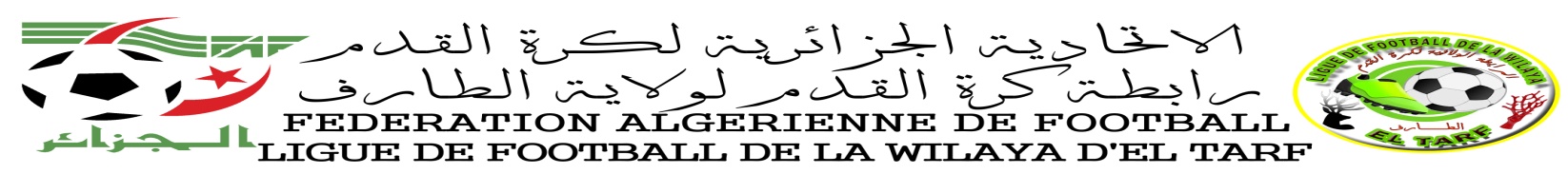 Programmation Matchs retards de la « 7eme Journée »Saison 2018/2019 Division Honneur JOURNEE DU VENDREDI : 07/12/2018JOURNEE DU SAMEDI : 08/12/2018JOURNEE DU MARDI : 11/12/2018LIEUXDATESN° RENCRENCONTREHORCATBERRIHANECommunalVENDREDI07/12/201856JMS  Vs ESEC14 H 30SAIN-ASSELCommunalVENDREDI07/12/201854CRBAA  Vs NRAC14 H 30SLIEUXDATESN° RENCRENCONTREHORCATEL-TARFOPOWSamedi08/12/201855AAKH  Vs ABB14 H 00SLIEUXDATESN° RENCRENCONTREHORCATBENMHIDICommunalMARDI11/12/201851JMBCT  Vs UBCF14 H 00SEL-TARFOPOWMARDI11/12/201849WAB  Vs UZA14 H 00S